StammdatenblattPersönliche Daten:	Name                               		Vorname                           ________________________________________________	Geburtsdatum                   ________________________________________________ 	Straße, Haus-Nr. 	________________________________________________	PLZ, Ort                            ________________________________________________	Kommunikation:	Telefon privat                  		Telefon dienstlich            		Handy privat                    		Handy dienstlich              		E-Mail privat                    		E-Mail dienstlich              	Zugehörigkeiten:	Feuerwehr                       		Ortsfeuerwehr                 		Hilfsorganisation                 	Qualifikationen:	Ausbilder für                      		derzeit Hauptausbilder	im Landkreis für                 		derzeit unterstützender	Ausbilder im Landkreis für 	Bankverbindung:	Kreditinstitut                    		BIC                                  		IBAN                                		Ort und Datum                                                                                       UnterschriftLandratsamt SächsischeSchweiz-OsterzgebirgeGeschäftsbereich 2Amt für Sicherheit und OrdnungReferat Brandschutz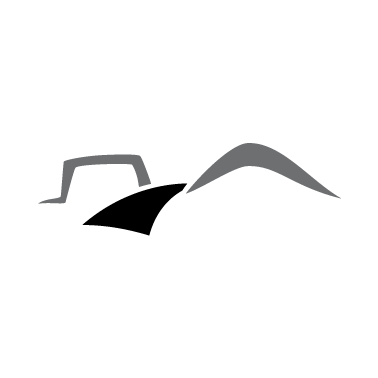 Aktenzeichen: 131.1920.11.2018